ABBA FONSECA 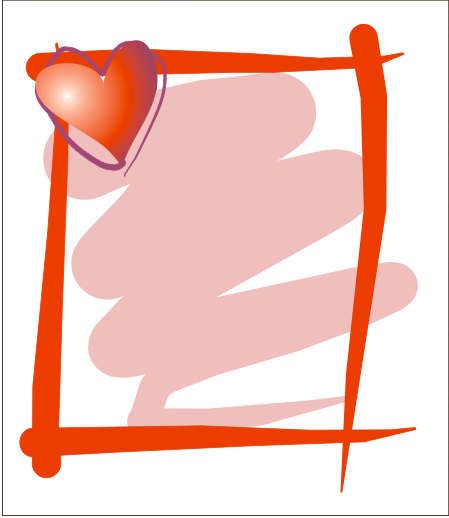 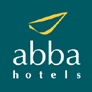 Hotel 4*SMenú Especial San Valentín Aperitivo de bienvenida ****Timbal de guacamole, atún rojo y langostinos****Merluza en lomos gratinado con ali – oli de setas****Solomillo ibérico braseado con reineta y queso de cabra****Tarta especial San ValentínBodegaAgua MineralVino blanco o Tinto Viñas del Vero (D.O. Somontano) Café e InfusionesPrecio: 35,00€ por persona.10% de IVA incluido.